1. 产品介绍1.1 产品概述该一体式百叶箱可广泛适用于环境检测，集噪声采集、PM2.5和PM10、温湿度、大气压力、光照于一体，安装在百叶盒内，设备采用标准MODBUS-RTU 通信协议，RS485信号输出，通信距离最大可达2000米（实测）。该变送器广泛适用于需要测量环境温湿度、噪声、空气质量、大气压力光照等各种场合，安全可靠，外观美观，安装方便，经久耐用。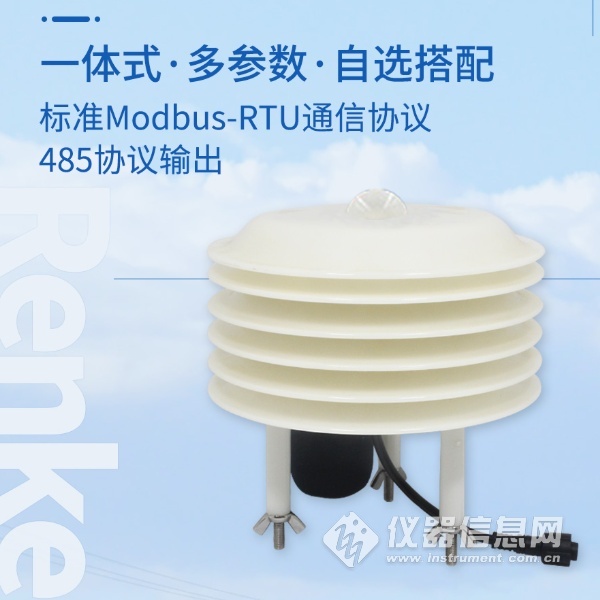 1.2 功能特点本产品体积小、重量轻，采用优质抗紫外线材质，使用寿命长，采用高灵敏度的探头，信号稳定，精度高。关键部件采用进口器件，稳定可靠，具有测量范围宽、线形度好、防水性能好、使用方便、便于安装、传输距离远等特点。  噪声采集，测量精确，量程高达30dB~120dB。  PM2.5和PM10同时采集，量程：0-1000ug/m3，分辨率1ug/m3，独有双频数据采集及自动标定技术，一致性可达±10%。  测量环境温湿度，测量单元为瑞士进口，测量准确，量程-40~120度。  宽范围0-120Kpa气压量程，可应用于各种海拔高度。  光照采集模块采用高灵敏度的感光探头，光照强度量程0~20万Lux。  采用专用的485电路，通信稳定，10~30V宽电压范围供电。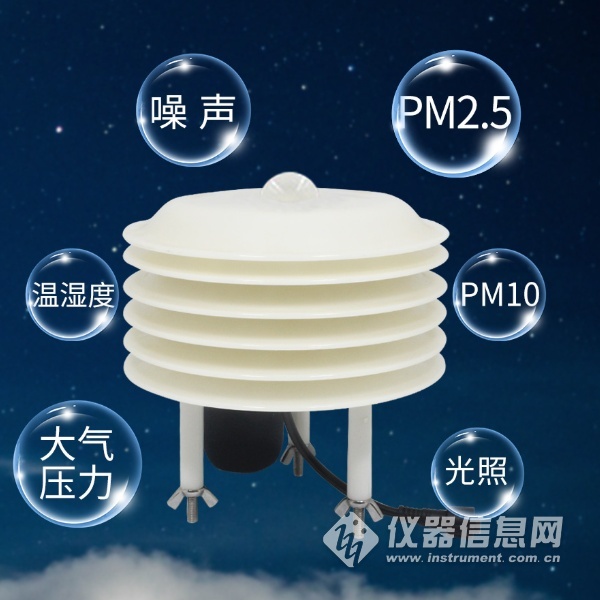 1.3 主要技术指标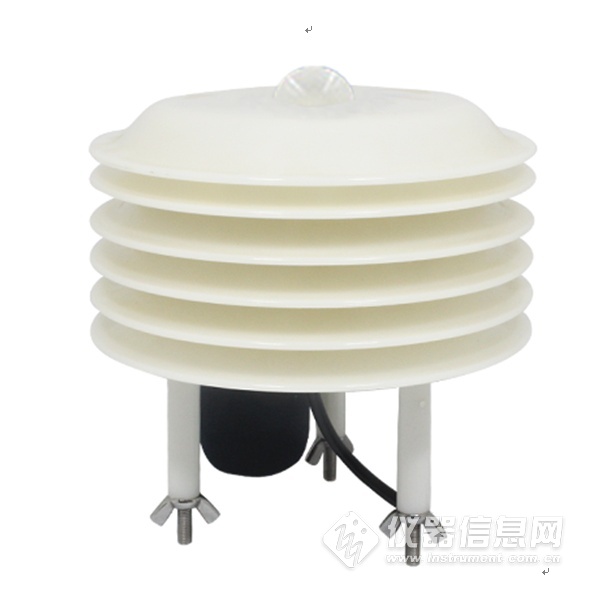 2. 设备安装说明2.1设备安装前检查设备清单：■变送器设备1台■USB转485（选配）■保修卡、合格证、售后服务卡等2.2 接口说明宽电压电源输入范围10~30V均可。485信号线接线时注意A、B两条线不能接反，总线上多台设备间地址不能冲突。​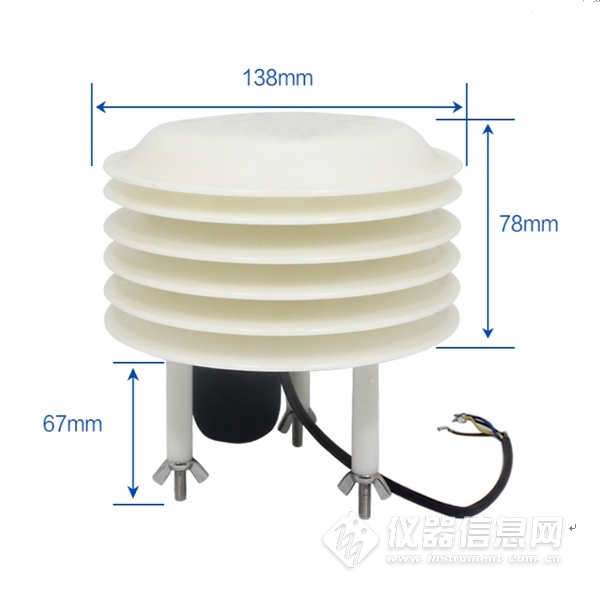 直流供电（默认）10-30VDC10-30VDC最大功耗RS485输出0.8W精度湿度±3%RH(5%RH~95%RH,25℃)精度温度±0.5℃（25℃）精度光照强度±7%(25℃)精度大气压力±0.15Kpa@25℃   75Kpa精度噪声±3db精度PM10   PM2.5±10%（25℃）          量程湿度0%RH~99%RH          量程温度-40℃~+120℃          量程光照强度0~20万Lux          量程大气压力0-120Kpa          量程噪声30dB~120dB          量程PM10   PM2.50-1000ug/m3长期稳定性温度≤0.1℃/y长期稳定性湿度≤1%/y长期稳定性光照强度≤5%/y长期稳定性大气压力-0.1Kpa/y长期稳定性噪声≤3db/y长期稳定性PM10   PM2.5≤1%/y响应时间    温湿度≤1s响应时间 光照强度≤0.1s响应时间 大气压力≤1s响应时间     噪声≤1s响应时间PM10 PM2.5≤90S输出信号RS485输出RS485(标准Modbus通讯协议)线色说明电源棕色电源正（10~30V DC）电源黑色电源负通信黄色485-A通信蓝色485-B